FEES & CHARGES - 2024/25 (GST INCLUDED)The below prices are current as at 1 July 2024 and are subject to reviewSITE DETAILS – please turn overResource Recovery FacilitiesEnquiries  5422 0333SITE MAPS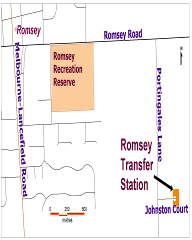 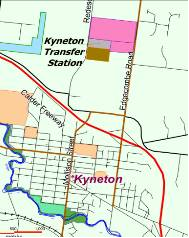 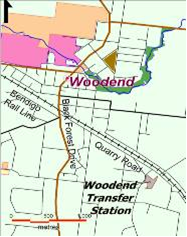 PLEASE NOTE: Resource Recovery Facilities will be CLOSED on:FEES & CHARGES – please turn overLOAD SIZEGENERAL WASTEGREEN WASTE  - commercial or non-residentialGREEN WASTE - residentsPer bag (120 litres)$11.00$9.30$2.40Drum (200 litres)$18.40$19.80$4.00Wheelie bin (240 litres)$22.00$19.80$4.80Small boot$27.60$22.10$6.00Small tray ute$80.00$42.80$8.00Small Ute/Station wagon$36.80$64.90$17.40Trailer (6x4x1)$62.60$42.50$13.80Heaped Trailer (6x4x2)$125.20$85.10$27.60Vehicle/Trailer (6x4x3)$187.80$128.10$41.40Vehicle/Trailer (6x4x4)$250.40$170.10$55.20Vehicle/Trailer (8x5x1)$103.90$73.30$22.60Vehicle/Trailer (8x5x2)$207.80$147.00$45.20Vehicle/Trailer (8x5x3)$311.70$219.50$67.80Vehicle/Trailer (8x5x4)$415.60$273.00$90.40Vehicle/Trailer (10x6x1)$156.40$103.20$34.00Vehicle/Trailer (10x6x2)$312.80$206.90$68.00Vehicle/Trailer (10x6x3)$469.20$309.80$102.00Vehicle/Trailer (10x6x4)$625.60$412.70$136.00Vehicle/Trailer (12x7x1)$218.80$140.70$47.60Vehicle/Trailer (12x7x2)$437.60$281.40$95.20Vehicle/Trailer (12x7x3)$656.40$422.10$142.80Vehicle/Trailer (12x7x4)$875.20$562.80$190.40Proof of residency with a current driver’s licence or rates notice MUST be presented on entry to avoid further charges.Green waste not accepted (general waste fees apply): Weeds, large branches with a diameter greater than 250mm, agapanthus, succulents, yucca, ivy, willow, broom, gorse, blackberry, rose pruning, long grass, flax, bamboo. Green waste not accepted (general waste fees apply): Weeds, large branches with a diameter greater than 250mm, agapanthus, succulents, yucca, ivy, willow, broom, gorse, blackberry, rose pruning, long grass, flax, bamboo. Green waste not accepted (general waste fees apply): Weeds, large branches with a diameter greater than 250mm, agapanthus, succulents, yucca, ivy, willow, broom, gorse, blackberry, rose pruning, long grass, flax, bamboo.                   Tyres                  TyresMulch SalesMulch SalesMiscellaneousMiscellaneousMiscellaneousMiscellaneousCar$10.00Delivered within MRSC - 6 metre load$130.00Engine oil up to 20 litresEngine oil up to 20 litresEngine oil up to 20 litresFreeCar tyre & rim$10.00Delivered within MRSC - 10 metre load$180.00Engine oil over 20 litres - per litreEngine oil over 20 litres - per litreEngine oil over 20 litres - per litre$0.90Light truck$10.50Per cubic metre loaded by Council$15.00Scrap metalScrap metalScrap metalFreeTruck$25.00Self-serve - per trailer load - residentsFreeCar bodiesCar bodiesCar bodiesFreeTractor$230.00Recycling MaterialsRecycling MaterialsMattresses - all sizesMattresses - all sizesMattresses - all sizes$38.00Per bag$8.00Gas bottles - smallGas bottles - smallGas bottles - small$9.00Per bin (240L)$16.00Gas bottles - largeGas bottles - largeGas bottles - large$14.50E-waste (Electronic waste)E-waste (Electronic waste)E-waste (Electronic waste)E-waste (Electronic waste)E-waste (Electronic waste)ResidentsNon-residentsNon-residentsNon-residentsBatteries, printer cartridges, light globes (including fluorescent and CFLs)Batteries, printer cartridges, light globes (including fluorescent and CFLs)Batteries, printer cartridges, light globes (including fluorescent and CFLs)Batteries, printer cartridges, light globes (including fluorescent and CFLs)Batteries, printer cartridges, light globes (including fluorescent and CFLs)Free$2.00$2.00$2.00Small appliances – computers, laptops, printers, mobile phones, DVD players etc.Small appliances – computers, laptops, printers, mobile phones, DVD players etc.Small appliances – computers, laptops, printers, mobile phones, DVD players etc.Small appliances – computers, laptops, printers, mobile phones, DVD players etc.Small appliances – computers, laptops, printers, mobile phones, DVD players etc.Free$2.10$2.10$2.10Large appliances – TVs, vacuum cleaners, white goods (excluding refrigerators) etc.Large appliances – TVs, vacuum cleaners, white goods (excluding refrigerators) etc.Large appliances – TVs, vacuum cleaners, white goods (excluding refrigerators) etc.Large appliances – TVs, vacuum cleaners, white goods (excluding refrigerators) etc.Large appliances – TVs, vacuum cleaners, white goods (excluding refrigerators) etc.Free$3.20$3.20$3.20RefrigeratorsRefrigeratorsRefrigeratorsRefrigeratorsRefrigeratorsFree$5.30$5.30$5.30drumMUSTER – Disposal of empty chemical containers - containers must be cleaned and lids removedOnly at Kyneton resource recovery facility during opening hoursdrumMUSTER – Disposal of empty chemical containers - containers must be cleaned and lids removedOnly at Kyneton resource recovery facility during opening hoursdrumMUSTER – Disposal of empty chemical containers - containers must be cleaned and lids removedOnly at Kyneton resource recovery facility during opening hoursdrumMUSTER – Disposal of empty chemical containers - containers must be cleaned and lids removedOnly at Kyneton resource recovery facility during opening hoursdrumMUSTER – Disposal of empty chemical containers - containers must be cleaned and lids removedOnly at Kyneton resource recovery facility during opening hoursdrumMUSTER – Disposal of empty chemical containers - containers must be cleaned and lids removedOnly at Kyneton resource recovery facility during opening hoursdrumMUSTER – Disposal of empty chemical containers - containers must be cleaned and lids removedOnly at Kyneton resource recovery facility during opening hoursdrumMUSTER – Disposal of empty chemical containers - containers must be cleaned and lids removedOnly at Kyneton resource recovery facility during opening hoursdrumMUSTER – Disposal of empty chemical containers - containers must be cleaned and lids removedOnly at Kyneton resource recovery facility during opening hoursDAYROMSEY RESOURCE RECOVERY FACILITY 21 Johnston CourtRomsey 5429 3608KYNETON RESOURCE RECOVERY FACILITY140 Redesdale RoadKyneton 5422 3661WOODEND RESOURCE RECOVERY FACILITY149 Quarry RoadWoodend 5427 4195MondayCLOSEDCLOSED10:00am – 4:00pmTuesday10.00am – 4.00pmCLOSEDCLOSEDWednesdayCLOSED10.00am – 4.00pm10:00am – 4:00pmThursdayCLOSEDCLOSED10:00am – 4:00pmFriday10.00am – 4.00pm10.00am – 4.00pm10:00am – 4:00pmSaturday10.00am – 4.00pm10:00am – 4:00pm10:00am – 4:00pmSunday10.00am – 4.00pm10.00am – 4.00pm10:00am – 4:00pmTotal Fire Ban DaysGood FridayNew Year’s DayChristmas Eve and Christmas Day Anzac DayBoxing Day